The INTERNET is forever!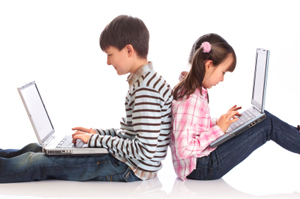 Everything you post online can NEVER be erased.Others can EASILY share what you post online…even if you don’t want them to!*Remember*   DO practice safe internet behaviors.DO NOT post private information online (PRIVATE means things like your address, phone number, information about money or bank account, social security number, naked pictures, and other things people can use to find you and hurt you). DO NOT post pictures of yourself without clothes online.  DO NOT expect others to keep your information safe.DO NOT share others’ information without their permission.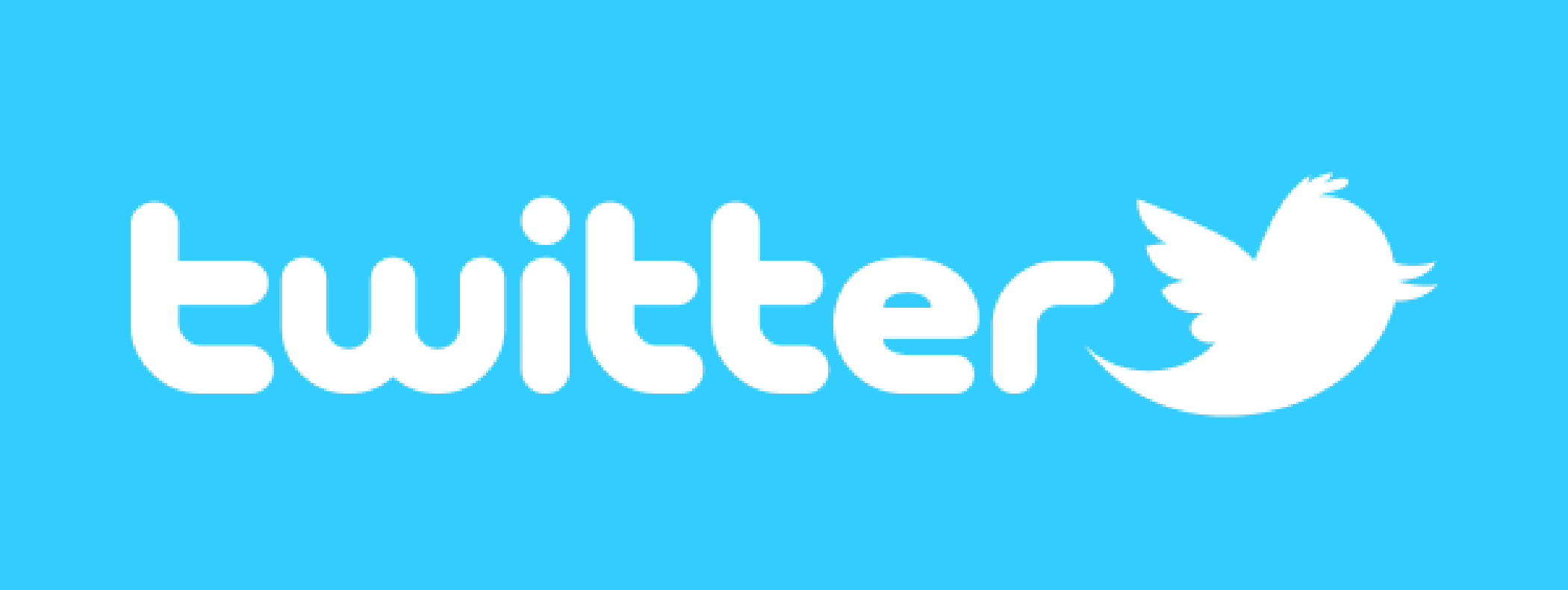 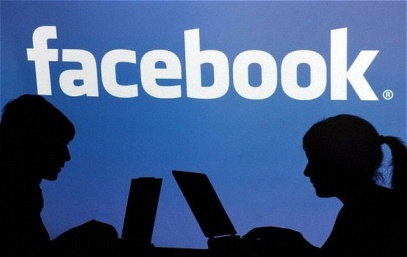 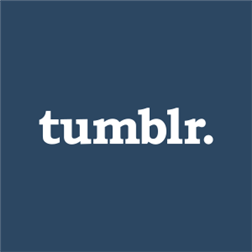 TEXTING: THE DO'S AND DON’TS   DO       								        DO NOT                      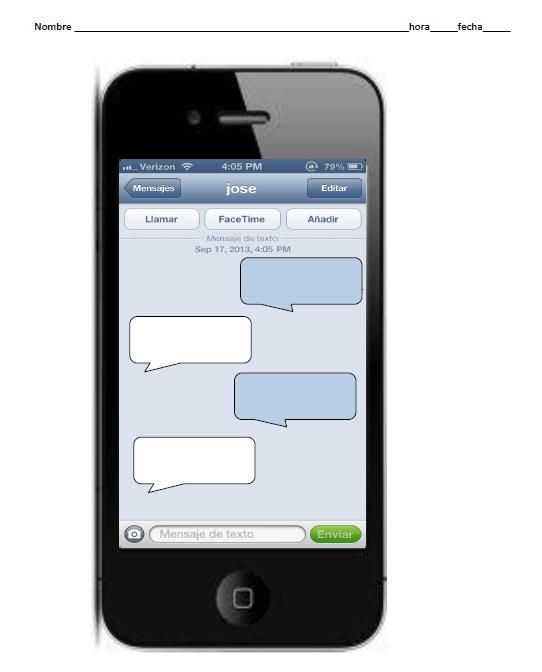 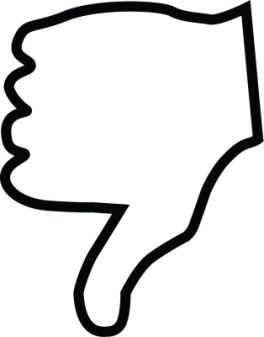 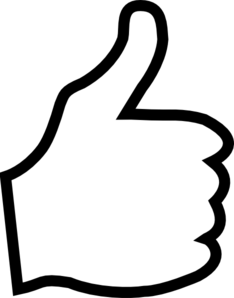 Internet & Texting Safety Review!If you think the answer to the following questions is YES circle the YES beside the question. If you think the answer is NO circle the NO beside the question.It is okay to post a picture of myself naked online. 		YES               NOIt is okay for me to post my address online.			YES   	           NOI can easily delete anything I post on the internet.		YES               NOI can control what other people text or post online.		YES               NOI can post pictures of my friends with their permission.	YES               NOI can send a text to my friend if I have their permission.	YES  	           NOIt is okay to post a picture of myself fully dressed online.	YES               NOIt is okay to forward a naked picture of someone else. 	YES               NOIt is okay to send mean text messages to others.		YES               NOIt is okay to text or email people I have never met.	 YES     	NOI should only say truthful things online.			 YES   	NO